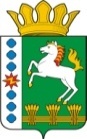 КОНТРОЛЬНО-СЧЕТНЫЙ ОРГАН ШАРЫПОВСКОГО РАЙОНАКрасноярского краяЗаключениена проект Решения Березовского  сельского Совета депутатов «О внесении изменений и дополнений в Решение Березовского  сельского Совета депутатов от 15.12.2015 № 164 «О бюджете поселения на 2016 год и плановый период 2017-2018 годов» (в ред. от 28.06.2016 № 16)11 октября 2016 год 								№ 95Настоящее экспертное заключение подготовлено Контрольно – счетным органом Шарыповского района на основании ст. 157 Бюджетного  кодекса Российской Федерации, ст. 9 Федерального закона от 07.02.2011 № 6-ФЗ «Об общих принципах организации и деятельности контрольно – счетных органов субъектов Российской Федерации и муниципальных образований», ст. 5 Решения Шарыповского районного Совета депутатов от 20.09.2012 № 31/289р «О внесении изменений и дополнений в Решение Шарыповского районного Совета депутатов от 21.06.2012 № 28/272р «О создании Контрольно – счетного органа Шарыповского района» (в ред. от 20.03.2014 № 46/536р, от 25.09.2014 № 51/573р, от 26.02.2015 № 56/671р) и в соответствии со стандартом организации деятельности Контрольно – счетного органа Шарыповского района СОД 2 «Организация, проведение и оформление результатов финансово – экономической экспертизы проектов Решений Шарыповского районного Совета депутатов и нормативно – правовых актов по бюджетно – финансовым вопросам и вопросам использования муниципального имущества и проектов муниципальных программ» утвержденного приказом Контрольно – счетного органа Шарыповского района от 16.12.2013 № 29, Соглашения от 15.01.2015 «О передаче Контрольно-счетному органу Шарыповского района полномочий Контрольно-счетного органа Березовского сельсовета по осуществлению внешнего муниципального финансового контроля».Представленный на экспертизу проект Решения Березовского  сельского Совета депутатов «О внесении изменений и дополнений в Решение Березовского  сельского Совета депутатов от 15.12.2015 № 164 «О бюджете поселения на 2016 год и плановый период 2017-2018 годов» (в ред. от 28.06.2016 № 16) направлен в Контрольно – счетный орган Шарыповского района 05 октября 2016 года. Разработчиком данного проекта Программы является администрация Березовского  сельсовета.Мероприятие проведено 11 октября  2016 года.В ходе подготовки заключения Контрольно – счетным органом Шарыповского района были проанализированы следующие материалы:- проект Решения Березовского  сельского Совета депутатов «О внесении изменений и дополнений в Решение Березовского  сельского Совета депутатов от 15.12.2015 № 164 «О бюджете поселения на 2016 год и плановый период 2017-2018 годов» (в ред. от 28.06.2016 № 16);-  решение Березовского  сельского Совета депутатов от 15.12.2015 № 164 «О бюджете поселения на 2016 год и плановый период 2017-2018 годов».Согласно статье 6 Решения Березовского  сельского Совета депутатов от 15.12.2015 № 164 «О бюджете поселения на 2016 год и плановый период 2017-2018 годов» администрация Березовского сельсовета вправе в ходе исполнения бюджета поселения вносить изменения в сводную бюджетную роспись бюджета поселения на 2016 год и плановый период 2017-2018 годов.При проведении экспертизы проекта Решения проведены:- оценка соответствия внесенного проекта Решения сведениям и документам, явившимся основанием его составления;- оценка соответствия текстовой части и структуры проекта Решения требованиям бюджетного законодательства Российской Федерации;- анализ предлагаемых изменений бюджетных ассигнований по доходам, расходам и источникам финансирования дефицита бюджета, оценка обоснованности таких изменений.В результате экспертизы проекта Решения и финансово – экономических обоснований предлагаемых к утверждению увеличений бюджетных ассигнований по расходам бюджета, подтверждающих потребность выделения дополнительных ассигнований в указанных в проекте Решения суммах по средствам бюджетов установлено:Представленным проектом Решения предлагается изменить основные характеристики бюджета поселения на 2016 год, внести изменения в текстовую часть и приложения к Решению о бюджете, изложив их в новой редакции в соответствии с представленным проектом Решения.Предлагаемые к утверждению изменения текстовой части Решения о бюджете поселения соответствуют бюджетному законодательству и законодательно установленным полномочиям органов местного самоуправления.Предлагаемые в проекте Решения изменения основных характеристик бюджета поселения представлены в таблице 1.Таблица 1(руб.)Прогнозируемый общий объем доходов бюджета поселения уменьшается за счет безвозмездных поступлений в сумме 1 509 628,29 руб. (7,26%). Анализ изменения бюджетных ассигнований по доходам в 2016 годуТаблица 2(руб.)Безвозмездные поступления в соответствии с краевыми законами, нормативными правовыми актами Правительства Красноярского края, уведомлениями главных распорядителей средств федерального, краевого и районного бюджетов изменятся и составят в сумме 14 307 851,71 рублей, из них:– увеличение на сумму 2 974,00 рублей на осуществление первичного воинского учета на территориях, где отсутствуют военные комиссариаты; – уменьшение на сумму 2 032 641,00 рублей на капитальный ремонт участков тепловых сетей по ул. Советская, Трактовая в с. Березовское;– увеличение на сумму 53 155,00 рублей на обеспечение первичных мер пожарной безопасности за счет средств краевого бюджета;– увеличение на сумму 34 400,00 рублей на региональные выплаты и выплаты, обеспечивающие уровень заработной платы работникам бюджетной сферы не ниже размера минимальной заработной платы (минимального размера оплаты труда);- увеличение на сумму 432 483,71 рублей капитальный ремонт сетей водоснабжения по ул. Советская, Трактовая в с. Березовское.Общий объем расходов бюджета поселения  уменьшается в сумме 1 509 628,29 руб. (7,12%).Анализ изменения бюджетных ассигнований по расходам в 2016 годуТаблица 3(руб.)По разделу 0104 «Функционирование Правительства РФ, высших органов исполнительной власти субъектов РФ, местных администраций» увеличение бюджетных ассигнований в сумме 133 838,00 руб. (3,46%), из них:- увеличение в сумме 17 200,00 рублей на региональные выплаты и выплаты, обеспечивающие уровень заработной платы работникам бюджетной сферы не ниже размера минимальной заработной платы (минимального размера оплаты труда) (0104 0150010210 121 и 129);- увеличение бюджетных ассигнований в сумме 116 638,00 руб. на приобретение горюче-смазочных материалов (0104 0150091970 244 код цели 00340);- перераспределены бюджетные ассигнования в сумме 900,00 руб. с ВР 244 (код цели 00226) мероприятия Руководство и управление в сфере установленных функций и полномочий органов местного самоуправления (0104 0150091970) перераспределены на ВР 122 (код цели 00212) на командировочные расходы.По разделу 0203 «Мобилизационная и вневойсковая подготовка» увеличение бюджетных ассигнований в сумме 2 974,00 руб. (1,14%) на осуществление первичного воинского учета на территориях, где отсутствуют военные комиссариаты (0203 0150051180 121 и 129).По разделу 0310 «Обеспечение пожарной безопасности» увеличение бюджетных ассигнований в сумме 56 876,00 руб., из них:-  увеличение на сумму 53 155,00 руб. на обеспечение первичных мер пожарной безопасности за счет средств краевого бюджета (0310 0420074120 244 код цели 00225);- увеличение в сумме 3 721,00 руб. на обеспечение первичных мер пожарной безопасности за счет средств бюджета поселения (0310 04200S4120 244 код цели 00225).По разделу 0502 «Коммунальное хозяйство» уменьшение бюджетных ассигнований в сумме 1 622 516,29 руб. (29,23%), из них:- уменьшение бюджетных ассигнований в сумме 2 032 641,00 руб. по капитальному ремонту участков тепловых сетей по ул. Советская, Трактовая в с. Березовское (0502 0310075710 243 код цели 00225) в связи с образовавшейся экономией в результате проведения открытого электронного аукциона (уведомление об изменении бюджетных ассигнований финансово – экономического управления администрации Шарыповского района от 21.09.2016 № 1771);- уменьшение бюджетных ассигнований в сумме 22 359,00 руб. по мероприятию «Капитальный ремонт участков тепловых сетей по ул. Советская, Трактовая в с. Березовское за счет средств бюджета поселения» в связи с образовавшейся экономией в результате проведения открытого электронного аукциона;- увеличение бюджетных ассигнований в сумме 432 483,71 руб. капитальный ремонт сетей водоснабжения по ул. Советская, Трактовая в с. Березовское (0502 0310080780 243 код цели 00225).По разделу 0503  «Благоустройство» уменьшение бюджетных ассигнований в сумме 98 000,00 руб. (7,68%), из них:- увеличение бюджетных ассигнований в сумме 2 000,00 руб. на приобретение триммера (0503 0310093780 244 код цели 00310);- уменьшение бюджетных ассигнований в сумме 100 000,00 руб. с мероприятия Благоустройство территории (содержание и ремонт уличного освещения) (0503 0310093790 код цели 00225) в связи с перераспределением на приобретение горюче-смазочных материалов (0104 0150091970 244 код цели 00340);- перераспределены бюджетные ассигнования в сумме 117 512,00 руб. с ВР 244 мероприятия Устройство переходного мостика с. Березовское (0503 0310093710) перераспределены на ВР 414 Бюджетные инвестиции в объекты капитального строительства государственной (муниципальной) собственностиПо разделу 0801 «Культура» увеличение бюджетных ассигнований в сумме 17 200,00 руб. (0,23%) на региональные выплаты и выплаты, обеспечивающие уровень заработной платы работникам бюджетной сферы не ниже размера минимальной заработной платы (минимального размера оплаты труда).По разделу 0104 «Функционирование Правительства РФ, высших органов исполнительной власти субъектов РФ, местных администраций» увеличение бюджетных ассигнований в сумме 116 638,00 руб. на приобретение горюче-смазочных материалов не подтверждено расчетами и обоснованием увеличения бюджетных ассигнований.Дефицит бюджета поселения  и источники финансирования дефицита бюджета на 2016 год остались без изменения.Общая сумма доходов увеличивается на осуществление первичного воинского учета на территориях, где отсутствуют военные комиссариаты  в 2017 году в сумме 5 700,00 рублей (0,04%) и составит 14 019 200,00 рублей.В нарушение абзаца 6 пункта 1 статьи 3 Письмо Министерства финансов Российской Федерации от 01.12.2014 № 06-03-05/61507  администрация Березовского сельсовета не исполняет рекомендации по направлениям роста доходов и оптимизации расходов, не повышает эффективность расходования бюджетных средств на содержание учреждения.На основании выше изложенного Контрольно – счетный орган  Шарыповского района не согласовывает  проект Решения Березовского сельского Совета депутатов «О внесении изменений и дополнений в Решение Березовского сельского Совета депутатов от 15.12.2015 № 164 «О бюджете поселения на 2016 год и плановый период 2017-2018 годов» (в ред. от 28.06.2016 № 16).Председатель Контрольно – счетного органа						Г.В. СавчукАудитор 	Контрольно – счетного органа						И.В. Шмидтнаименование показателяосновные характеристики бюджета на 2016 годосновные характеристики бюджета на 2016 годосновные характеристики бюджета на 2016 годосновные характеристики бюджета на 2016 годнаименование показателядействующее Решение о бюджетеРешение о бюджете с учетом предлагаемых измененийизменение% измененияпрогнозируемый общий объем доходов бюджета поселения 20 806 180,0019 296 551,71- 1 509 628,2992,74общий объем расходов бюджета поселения21 204 392,0019 694 763,71- 1 509 628,2992,88дефицит бюджета поселения398 212,00398 212,000,000,00 источники финансирования дефицита бюджета поселения398 212,00398 212,000,000,00Наименование групп, подгрупп, статей, подстатей, элементов, подвидов доходов, кодов классификации операций сектора государственного управления, относящихся к доходам бюджетовпредыдущая редакция Решенияпредлагаемая редакция проекта Решенияувеличение% измененияНАЛОГОВЫЕ И НЕНАЛОГОВЫЕ ДОХОДЫ, в том числе4 988 700,004 988 700,000,00100,00Налог на доходы физических лиц 1 614 970,001 614 970,000,00100,00НАЛОГИ НА ТОВАРЫ (РАБОТЫ, УСЛУГИ), РЕАЛИЗУЕМЫЕ НА ТЕРРИТОРИ РОССИЙСКОЙ ФЕДЕРАЦИИ336 500,00336 500,000,00100,00НАЛОГ НА СОВОКУПНЫЙ ДОХОД1 257 830,001 257 830,000,00100,00НАЛОГ НА ИМУЩЕСТВО1 346 800,001 346 800,000,00100,00ГОСУДАРСТВЕННАЯ ПОШЛИНА5 000,005 000,000,00100,00ДОХОДЫ ОТ ИСПОЛЬЗОВАНИЯ ИМУЩЕСТВА, НАХОДЯЩЕГОСЯ В ГОСУДАРСТВЕННОЙ И МУНИЦИПАЛЬНОЙ СОБСТВЕННОСТИ383 300,00383 300,000,00100,00ДОХОДЫ ОТ ПРОДАЖИ МАТЕРИАЛЬНЫХ И НЕМАТЕРИАЛЬНЫХ ЗАПАСОВ34 300,0034 300,000,00100,00ШТРАФЫ, САНКЦИИ, ВОЗМЕЩЕНИЕ УЩЕРБА10 000,0010 000,000,00100,00БЕЗВОЗМЕЗДНЫЕ ПОСТУПЛЕНИЯ15 817 480,0014 307 851,71-1 509 628,2990,46дотации бюджетам субъектов РФ и муниципальных образований8 771 000,008 771 000,000,00100,00субвенции бюджетам субъектов РФ и муниципальных образований268 900,00271 874,002 974,00101,11Иные межбюджетные трансферты6 777 580,005 264 977,71-1 512 602,2977,68Всего доходов20 806 180,0019 296 551,71-1 509 628,2992,74наименование показателя бюджетной классификацииРаздел, подразделпредыдущая редакция предлагаемая редакция отклонение% отклонения12345 (4-3)6Общегосударственные вопросы01004 465 200,004 599 038,00133 838,00103,00функционирование высшего должностного лица субъекта РФ и органа местного самоуправления0102584 300,00584 300,000,00100,00функционирование Правительства РФ, высших органов исполнительной власти субъектов РФ, местных администраций01043 863 300,003 997 138,00133 838,00103,46резервные фонды011110 000,0010 000,000,00100,00другие общегосударственные вопросы01137 600,007 600,000,00100,00Национальная оборона0200261 300,00264 274,002 974,00101,14мобилизационная и вневойсковая подготовка0203261 300,00264 274,002 974,00101,14Национальная безопасность и правоохранительная деятельность030047 000,00103 876,0056 876,00221,01защита населения и территории от чрезвычайных ситуаций природного и техногенного характера, гражданская оборона030946 000,0046 000,000,00100,00обеспечение пожарной безопасности0310500,0057 376,0056 876,0011475,20другие вопросы в области национальной безопасности и правоохранительной деятельности0314500,00500,000,00100,00Национальная экономика04002 139 440,002 139 440,000,00100,00водное хозяйство040614 400,0014 400,000,00100,00дорожное хозяйство04092 125 040,002 125 040,000,00100,00Жилищно - коммунальное хозяйство05006 825 452,005 104 935,71- 1 720 516,2974,79коммунальное хозяйство05025 549 940,003 927 423,71- 1 622 516,2970,77благоустройство05031 275 512,001 177 512,00- 98 000,0092,32Культура, кинематография08007 439 600,007 456 800,0017 200,00100,23культура08017 439 600,007 456 800,0017 200,00100,23Социальная политика100026 400,0026 400,000,00100,00пенсионное обеспечение100126 400,0026 400,000,00100,00ВСЕГО РАСХОДЫ21 204 392,0019 694 763,71- 1 509 628,2992,88